Ngày 10/01/2024 vừa qua, Bộ môn Kỹ thuật Xét nghiệm tổ chức buổi nghiệm thu Ngân hàng câu hỏi sau đại học học phần: Thiết bị phòng xét nghiệm. Buổi nghiệm thu diễn ra với sự có mặt của TS. Nguyễn Hồng Phong: Chủ Tịch Hội đồng, các thành viên Hội đồng và đại diện Bộ môn tham dự.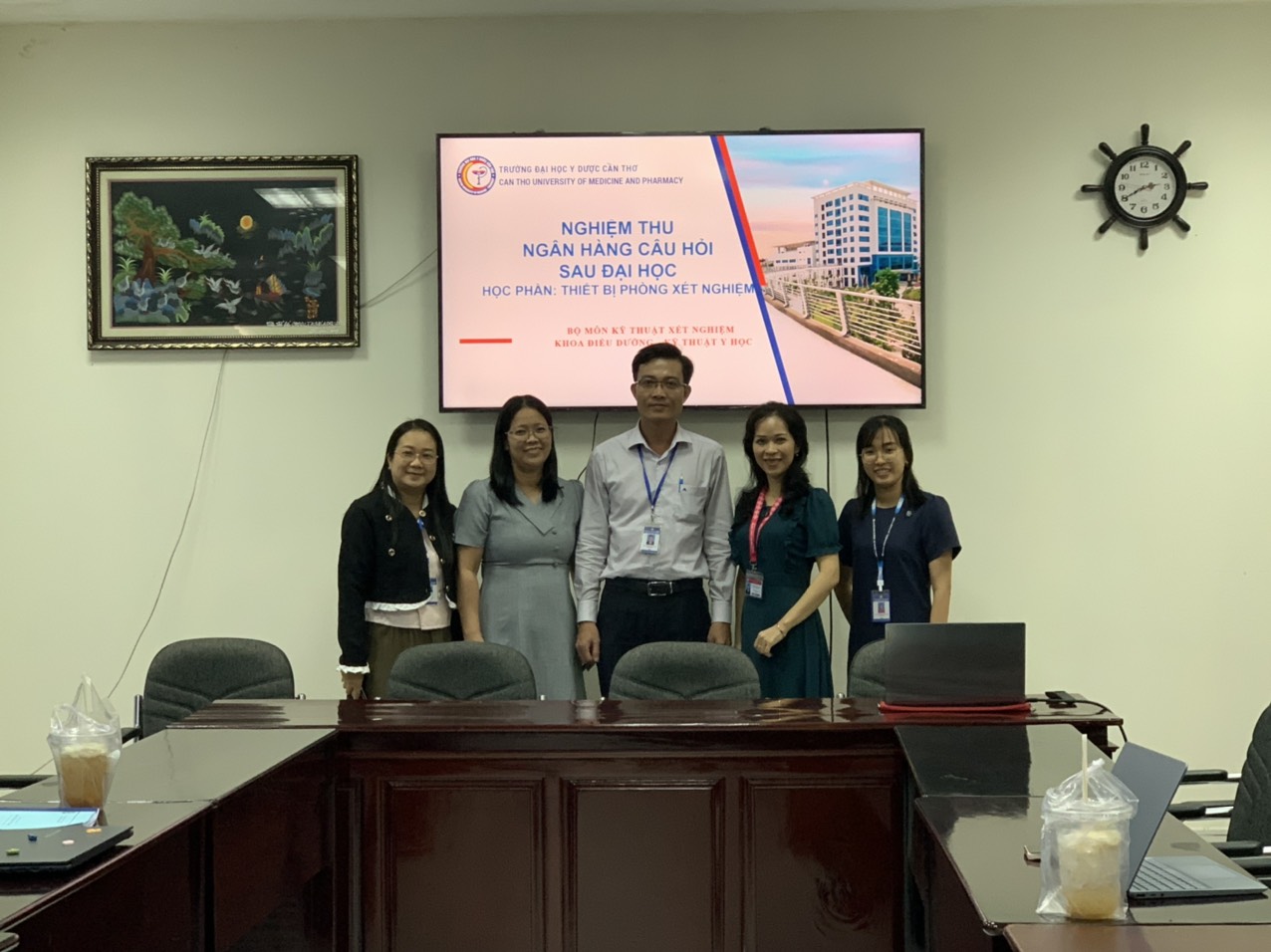 